STORED PROCEDUREBirden fazla işlemi, paketlenmiş bir halde bir tek komut ile çalıştırmak istediğimizde Stored Procedure’leri kullanırız.Stored prosedürlerin içinde tüm Transact-SQL deyimleri bulunabilir.Bir prosedür oluştuğunda veritabanı sunucusunda saklanır. Her ihtiyaç duyulduğunda defalarca çağrılabilir.Prosedürler ağ bazlı çalışmalarda ağ trafiğini azaltır.Genel ifade:CREATE : oluşturmakALTER : yapıyı değiştirmekDROP : ilgili nesneyi silmekCREATE PROC  yada CREATE PROCEDURECREATE PROC prosedürAdıvarsaParametrelerAS….….SQL deyimleri….GoÖrnek:Hesaplar arası para transferi yapan bir prosedür oluşturunuz. Ancak bakiyenin sıfırın altına inmesine izin vermesinÇözüm:Kullanacağımız parametreler.1-Alacaklı hesabın numarası2- Borçlu hesabın numarası3- Göndereceğimiz para miktarıProsedürün adı: sp_para_transferCREATE PROC sp_para_transfer@alacakli_hesap varchar(10),@gonderen_hesap varchar(10),@para_miktari MoneyAS….Sql deyimleri…GoŞimdi prosedürün içindeki sql komutlarını yazalım.Gonderen hesabın sıfırın altına düşüp düşmediğini, yani yeterli bakiyenin olup olmadığını hesaplayalım.IF (Gönderen hesabın bakiyesi)>= göndereceğim para	Parayı gönderELSE	Yeterli bakiye yok mesajı verYukarıdaki IF’i yazalımIF (select bakiye from Hesaplar where hesapno=@gonderen_hesap)> @para_miktariBEGIN	--Parayı gönder	-- gönderenin parasını eksilt	Update hesaplar set bakiye=bakiye - @para_miktari where hesapno=@gonderen_hesap	-- alıcı hesabın parasını artır	Update hesaplar set bakiye=bakiye + @para_miktari where hesapno=@alacakli_hesapENDELSE	Print ‘Bakiye yetersiz’Yukarıdaki iki kodu birleştirelim.CREATE PROC sp_para_transfer@alacakli_hesap varchar(10),@gonderen_hesap varchar(10),@para_miktari MoneyASIF (select bakiye from Hesaplar where hesapno=@gonderen_hesap)> @para_miktariBEGIN	--Parayı gönder	-- gönderenin parasını eksilt	Update hesaplar set bakiye=bakiye - @para_miktari where hesapno=@gonderen_hesap	-- alıcı hesabın parasını artır	Update hesaplar set bakiye=bakiye + @para_miktari where hesapno=@alacakli_hesapENDELSE	Print ‘Bakiye yetersiz’Go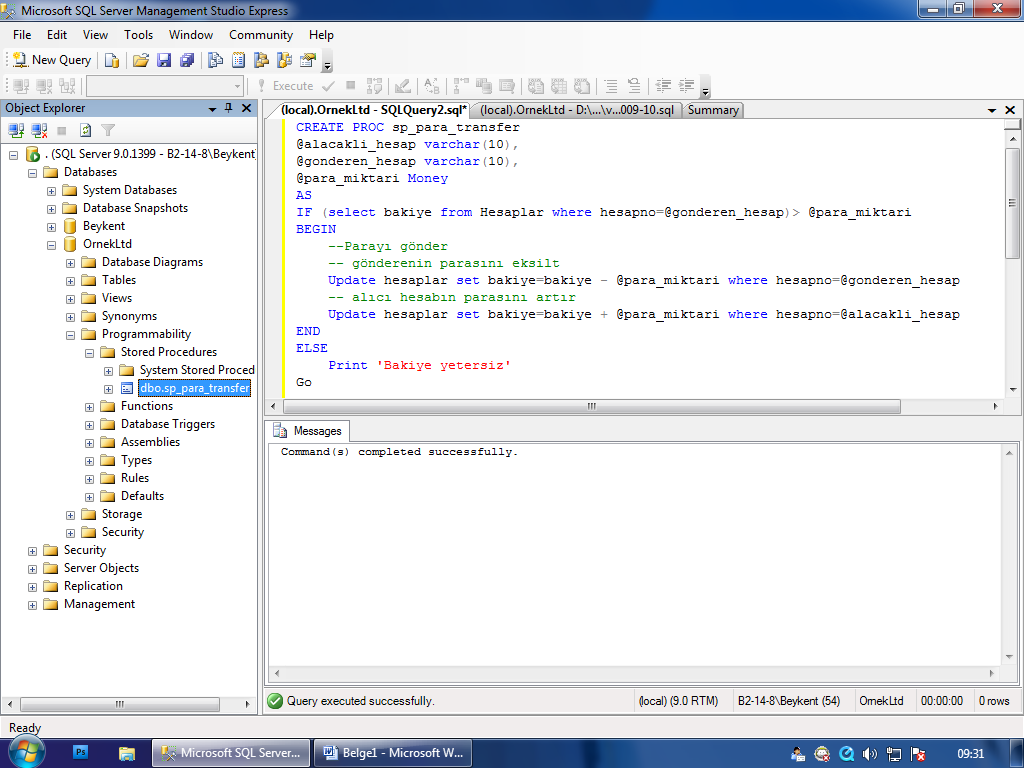 Yukarıdaki prosedürü çalıştıralım.2543 nolu hesaptan, 6804 nolu hesaba 1000 TL gönderelim.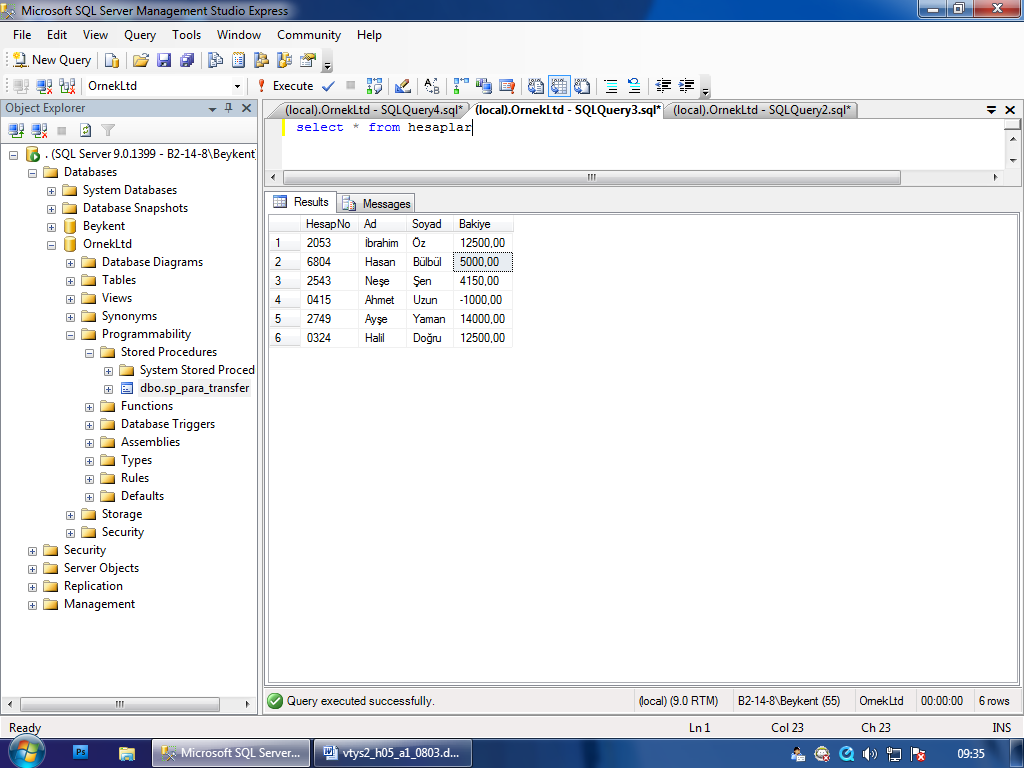 Exec sp_para_transfer ‘6804’,’2543’,1000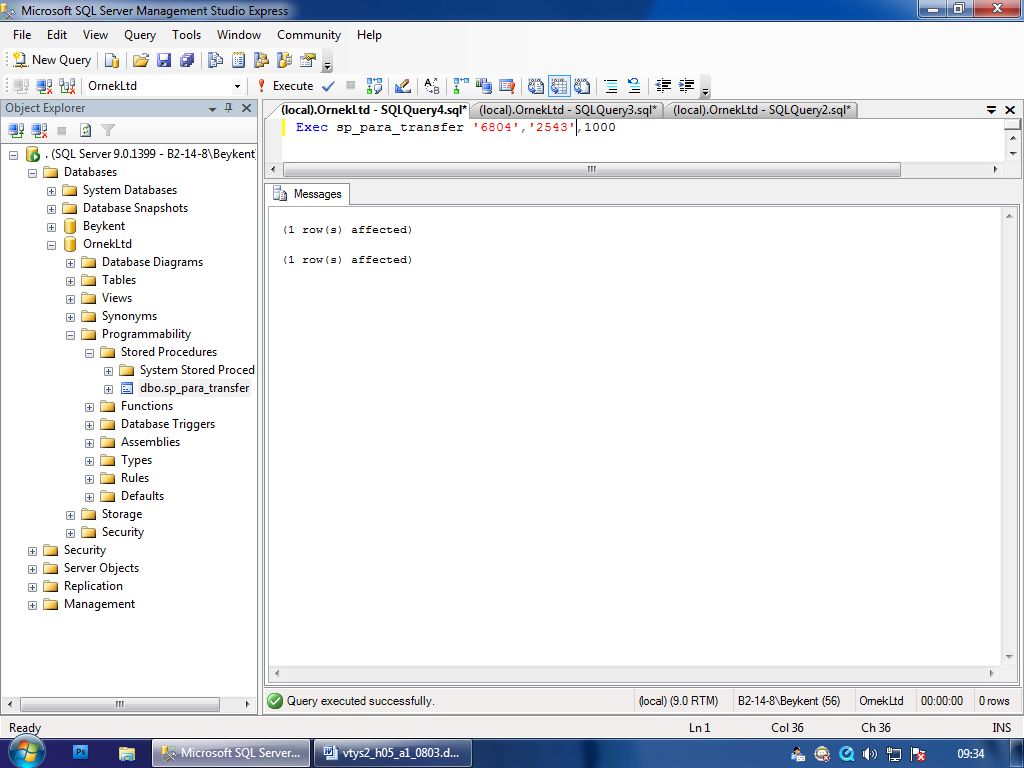 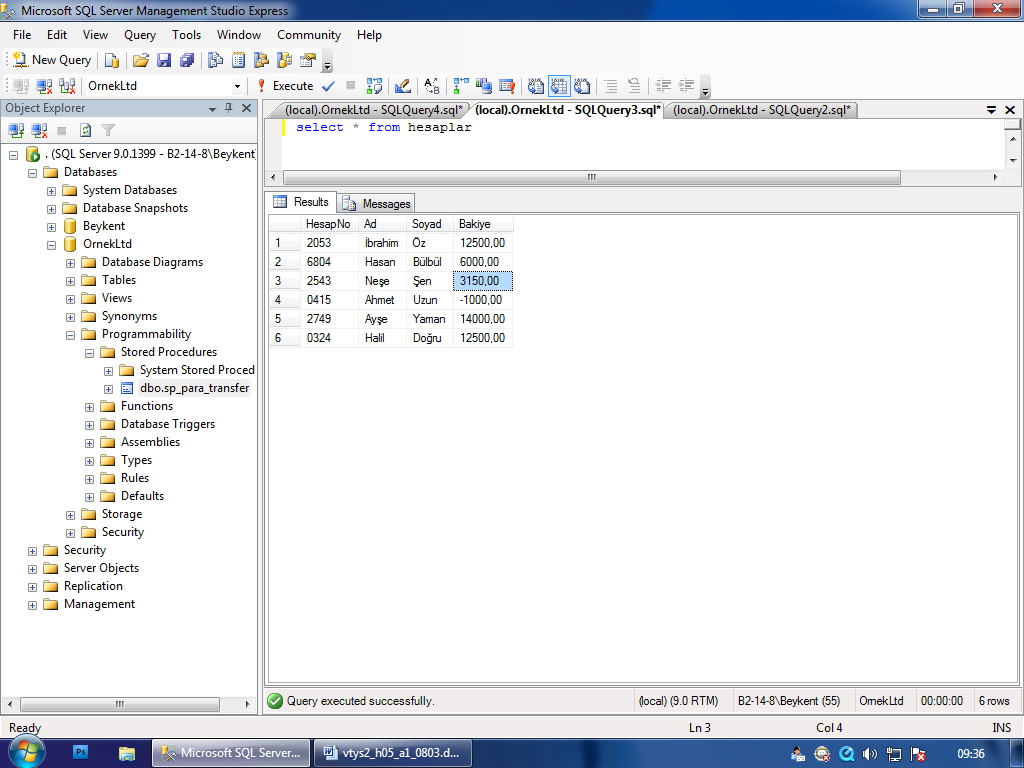 2543 nolu hesaptan, 6804 nolu hesaba 5000 TL gönderelim.Exec sp_para_transfer ‘6804’,’2543’,5000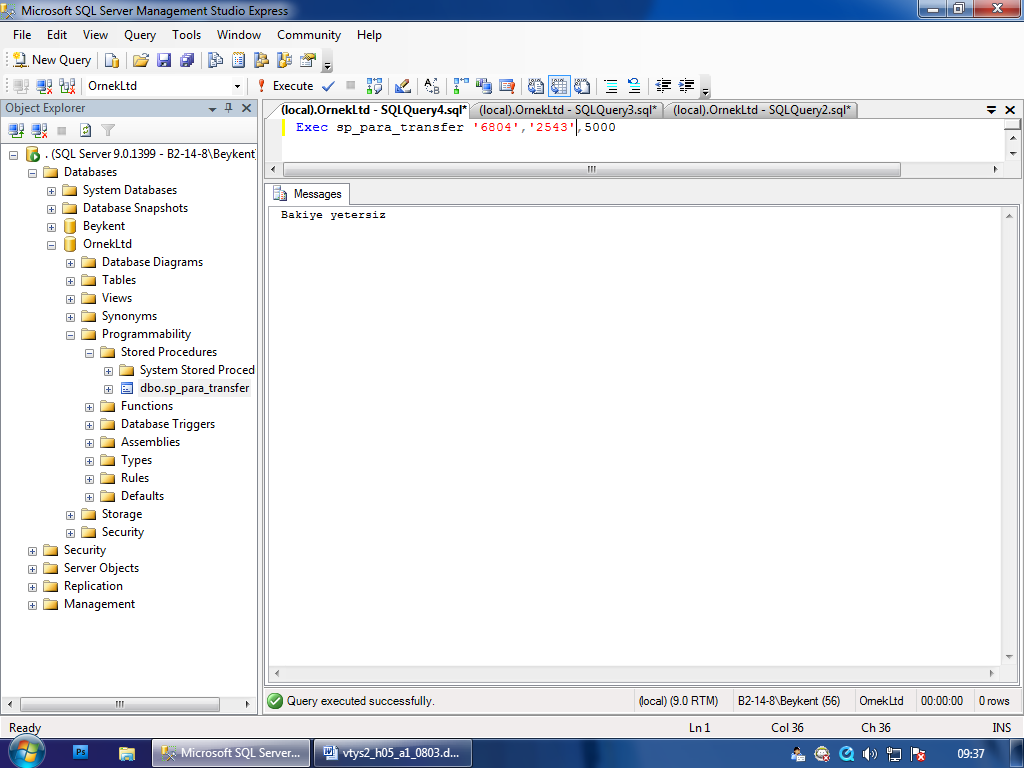 Prosedürlerin çalıştırılmasıEXEC prosedürAdı varsaSırasıİlePametreye atanan değerlerExec sp_para_transfer ‘6804’,’2543’,5000Yukarıdaki kodda parametreye gönderilen değer sırası yazıldı. Parametre gönderilen değer parametre adı ile birlikte yazılabilir. Bu durumda sıralama önemli değildir.Exec sp_para_transfer @alacakli_hesap=‘6804’, @gonderen_hesap=’2543’, 
@para_miktari =5000Veya sıralama değişikExec sp_para_transfer @para_miktari=5000,@alacakli_hesap=‘6804’, @gonderen_hesap=’2543’
Şimdi, yukarıdaki prosedürdeki parametrelere varsayılan değer olarak NULL değerini atayalım.Bir paramtreye varsayılan değer aşağıdaki gibi atanır.@parametre veritipi = varsayılan@para Money = 5000Varsayılan değer atamadan önce eksik parametre ile yukarıdaki prosedürü çalıştıralım.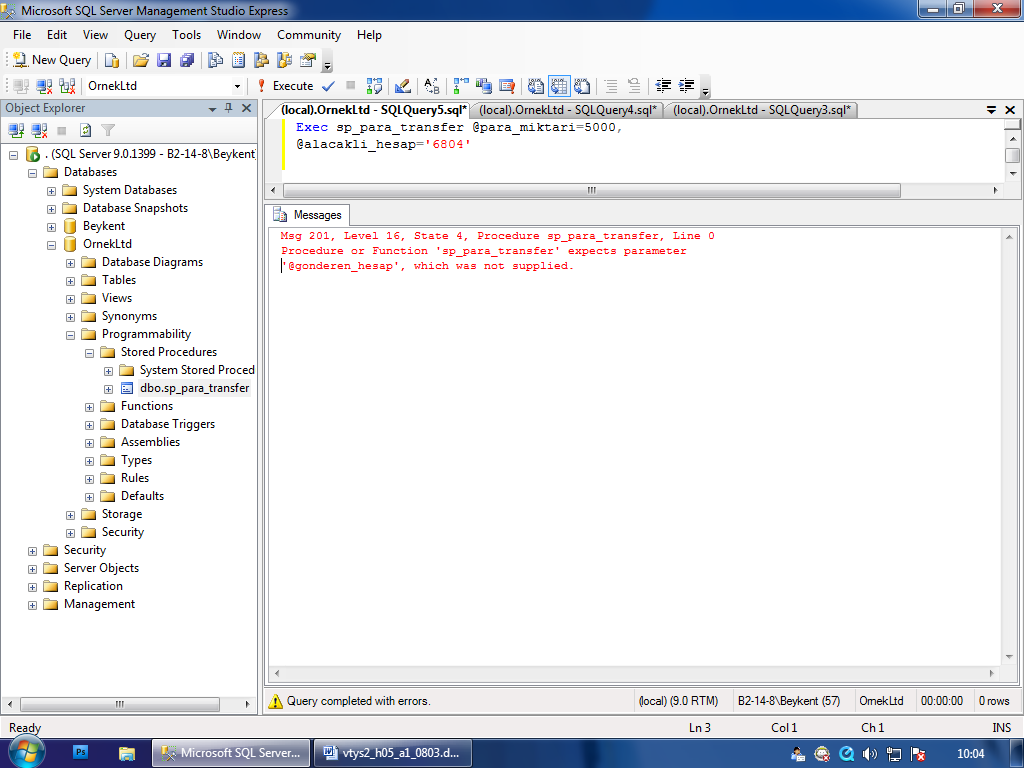 Hata mesajı verdiALTER PROC sp_para_transfer@alacakli_hesap varchar(10)=NULL,@gonderen_hesap varchar(10)=NULL,@para_miktari Money = 0ASIF (select bakiye from Hesaplar where hesapno=@gonderen_hesap)> @para_miktariBEGIN	--Parayı gönder	-- gönderenin parasını eksilt	Update hesaplar set bakiye=bakiye - @para_miktari where hesapno=@gonderen_hesap	-- alıcı hesabın parasını artır	Update hesaplar set bakiye=bakiye + @para_miktari where hesapno=@alacakli_hesapENDELSE	Print ‘Bakiye yetersiz’Go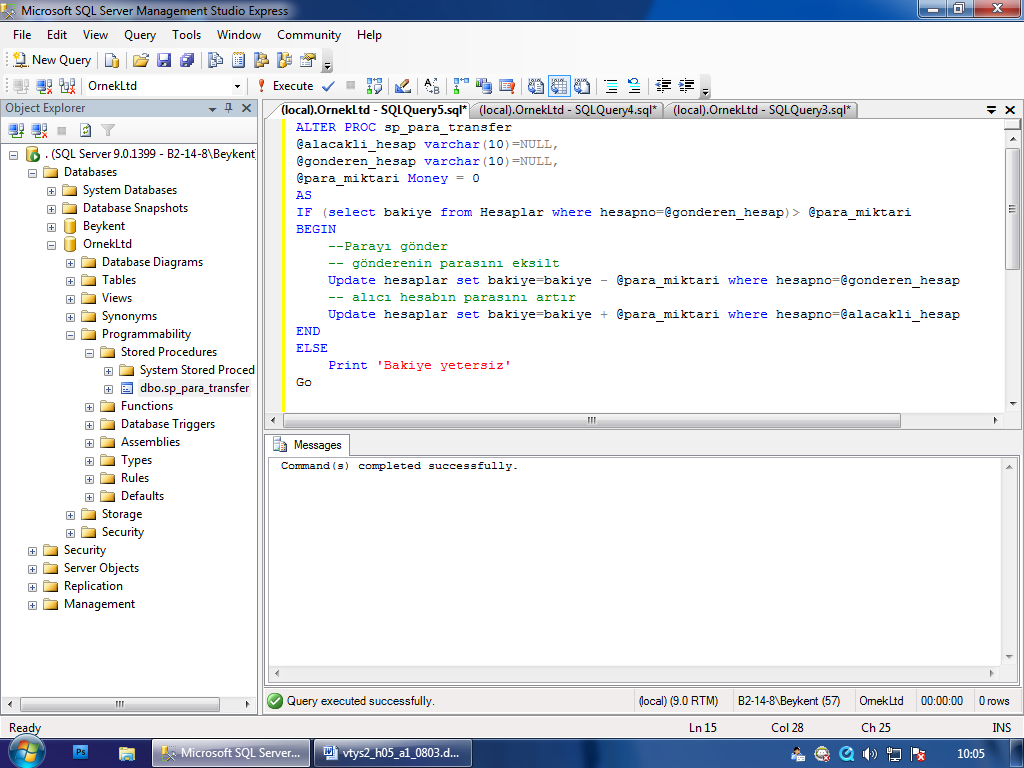 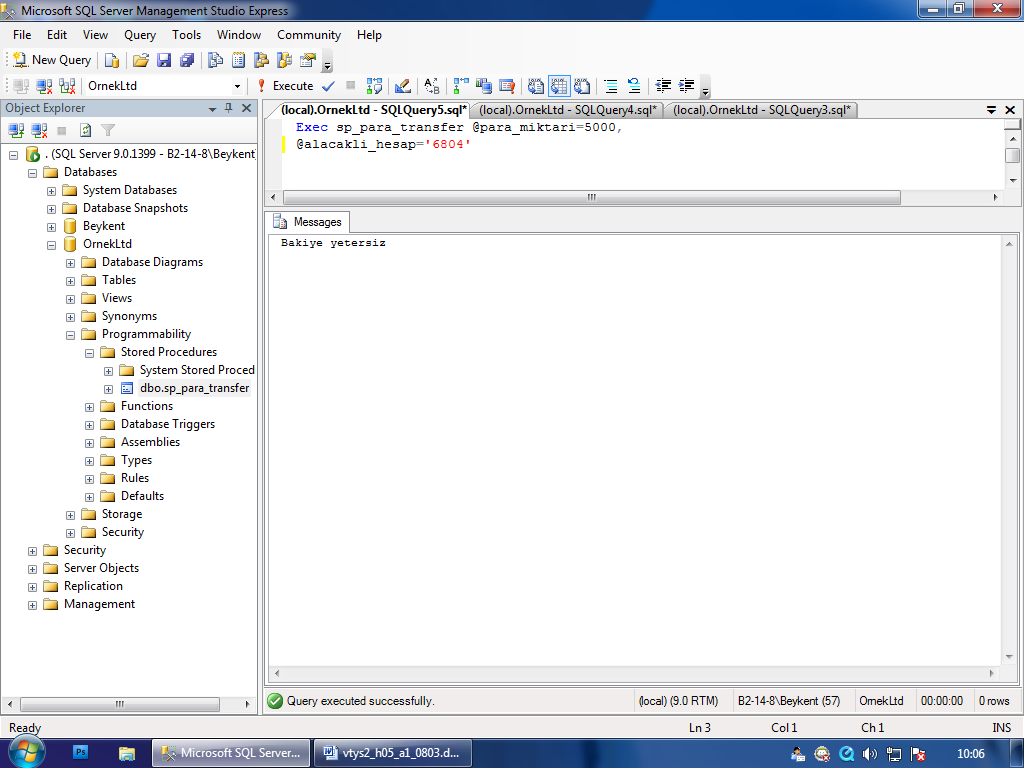 Parametre eksik kullanıldığında exec deyiminde mutlaka parametre adı yazılmalıdır.Örnek:Verilen bir hesap numarasının bakiyesini artırıp azaltan bir prosedür yazınız. Bu prosedürde parametreler: hesap_no, para değeri, işlem tipi olsun. (işlem tipi 1 ise azalsın 0 ise artsın)Çözüm:CREATE PROC sp_bakiye_degistir@hesap_no varchar(10),@para Money,@islem tinyint=1  --varsayılanAS….Sql komutları….GoSql komutlarını yazalımIF @islem = 1	Bakiye azaltElse	Bakiye artır-- bakiye azaltUpdate hesaplar set bakiye=bakiye-@para where hesapno=@hesap_no-- bakiye artırUpdate hesaplar set bakiye=bakiye+@para where hesapno=@hesap_noYukarıdakileri kodun içine yerleştirelim.CREATE PROC sp_bakiye_degistir@hesap_no varchar(10),@para Money,@islem tinyint=1  --varsayılanASIF @islem = 1Update hesaplar set bakiye=bakiye-@para where hesapno=@hesap_noElseUpdate hesaplar set bakiye=bakiye+@para where hesapno=@hesap_no Go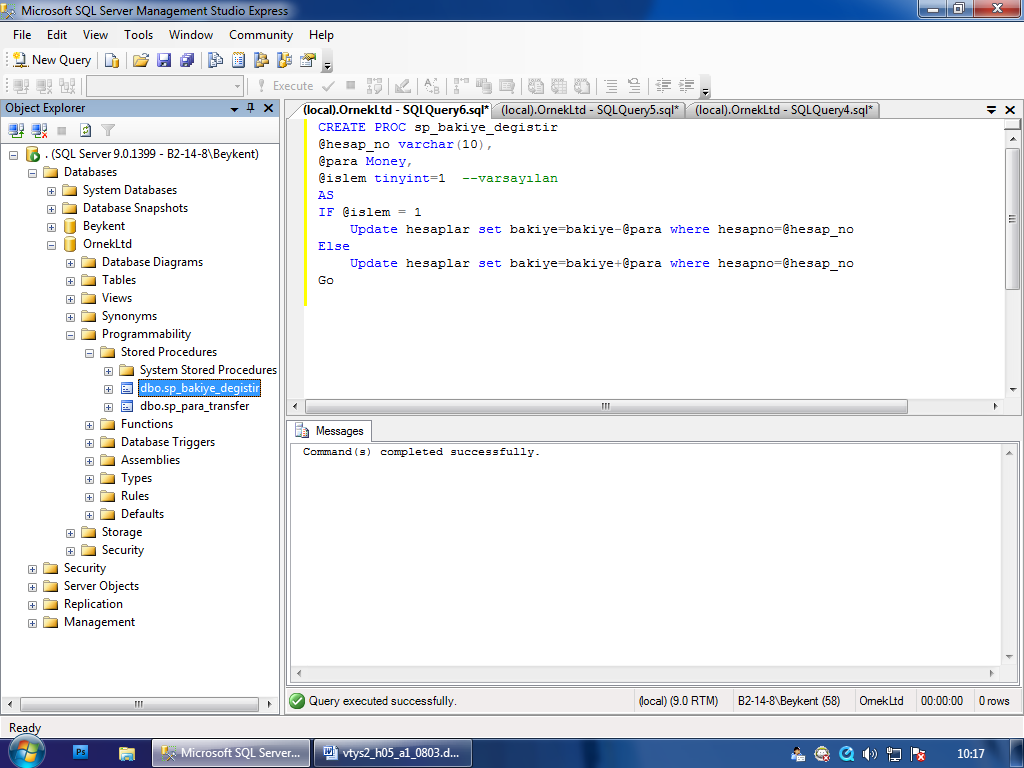 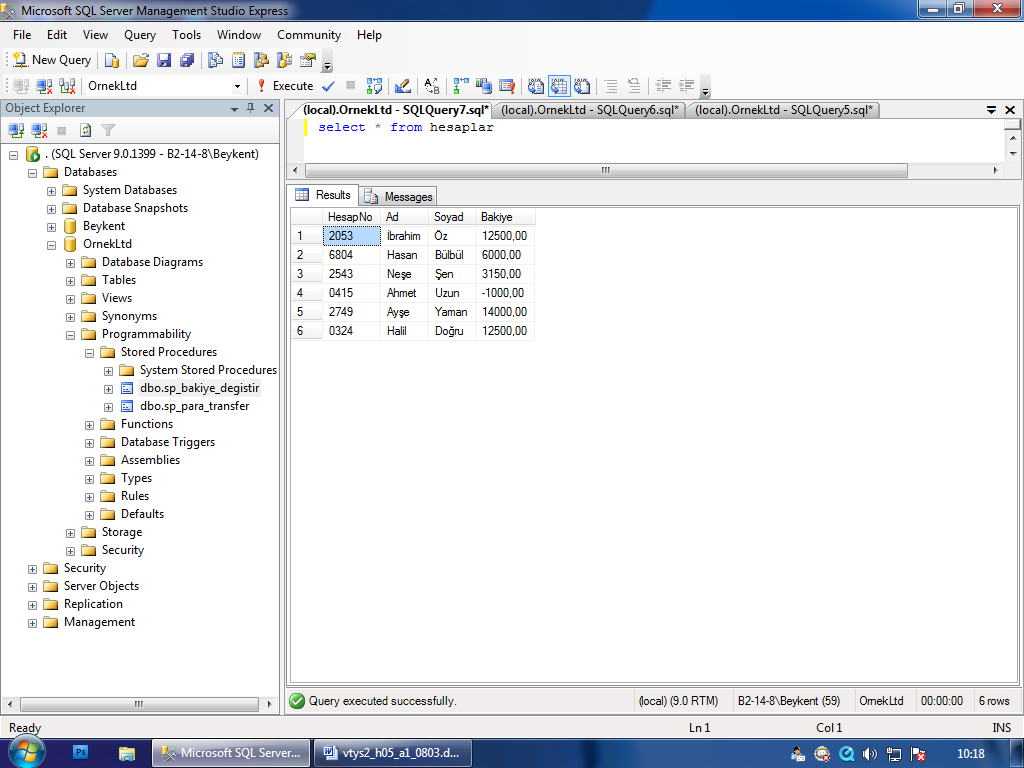 0415 nolu hesabı 1000TL artıralımEXEC sp_bakiye_degistir ‘0415’, 1000, 0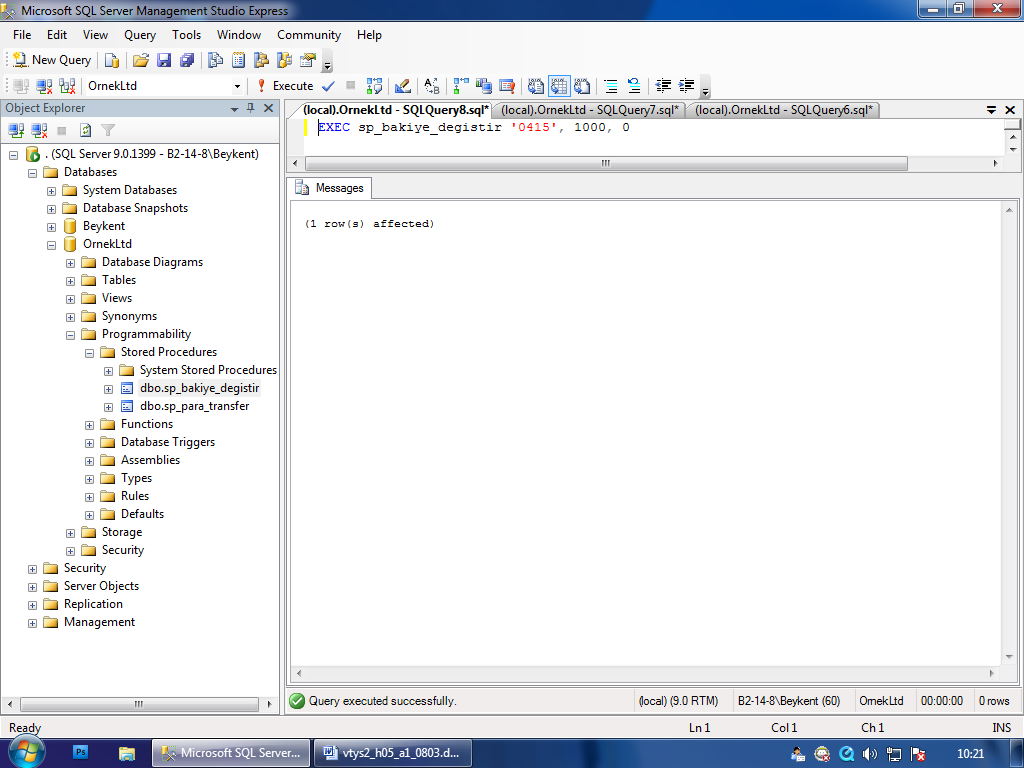 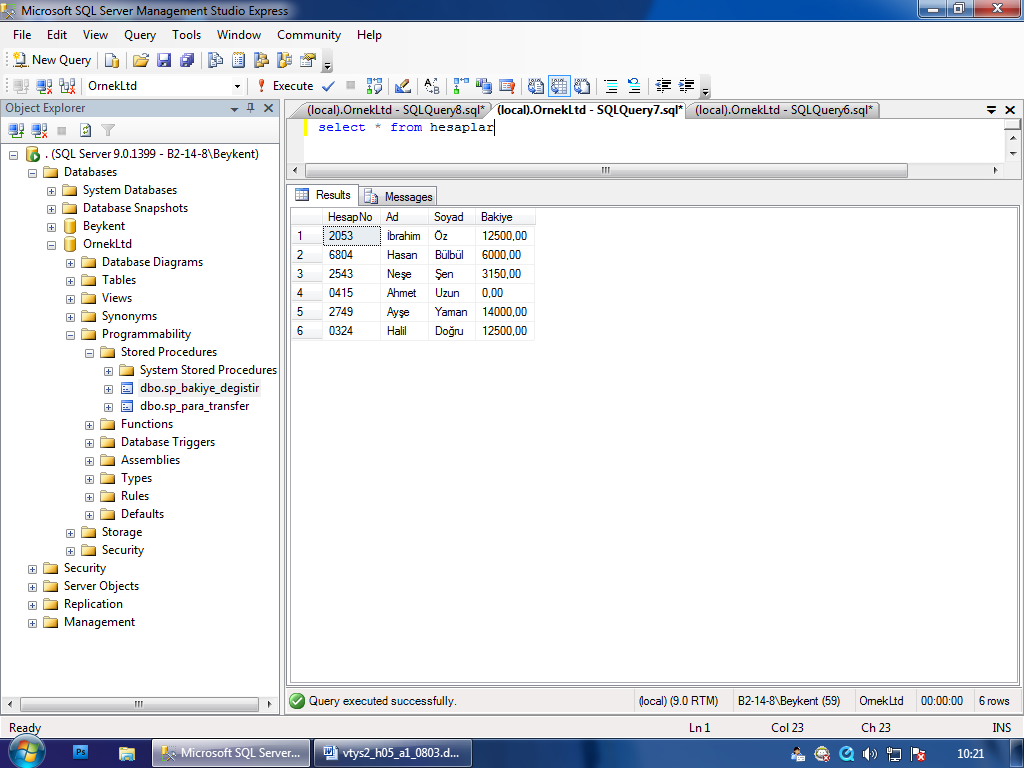 6804 nolu hesabın bakiyesini 4000 azaltalım.EXEC sp_bakiye_degistir @hesap_no=‘6804’, @para=4000,  @islem=1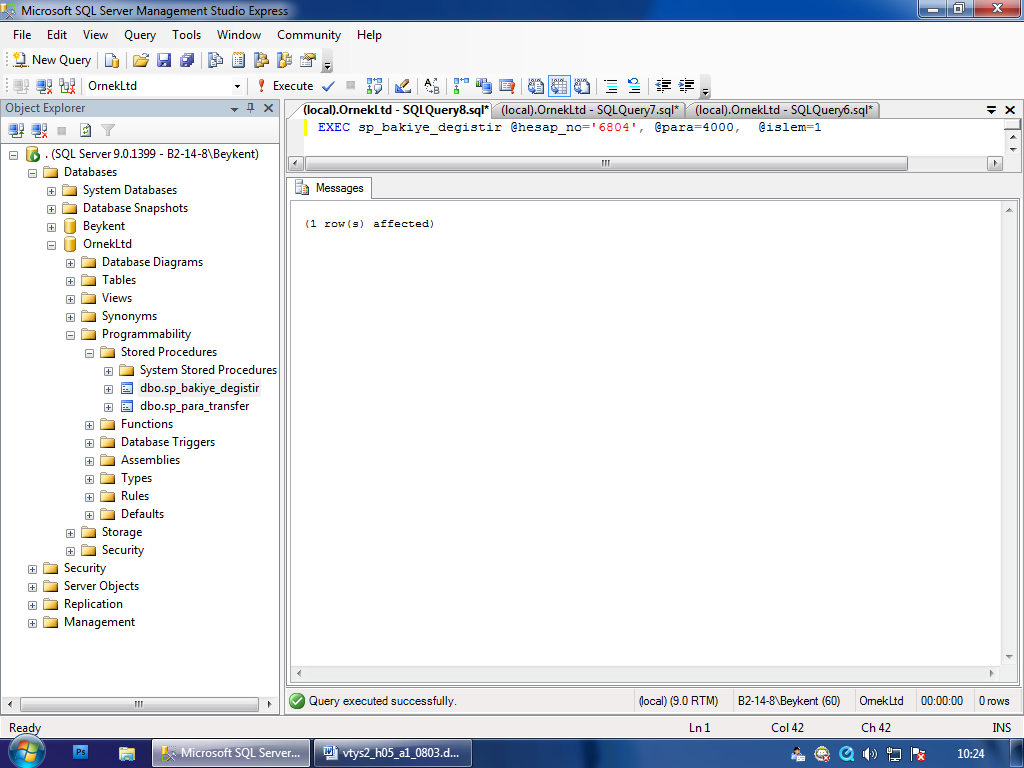 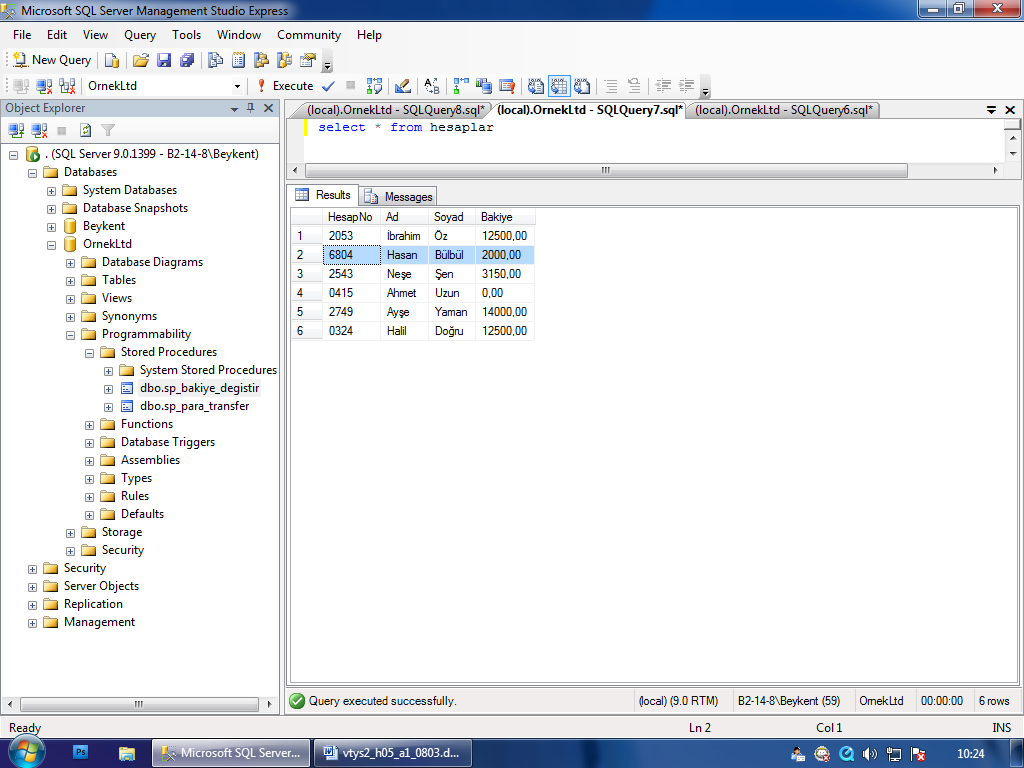 EXEC sp_bakiye_degistir @hesap_no=‘6804’, @para=4000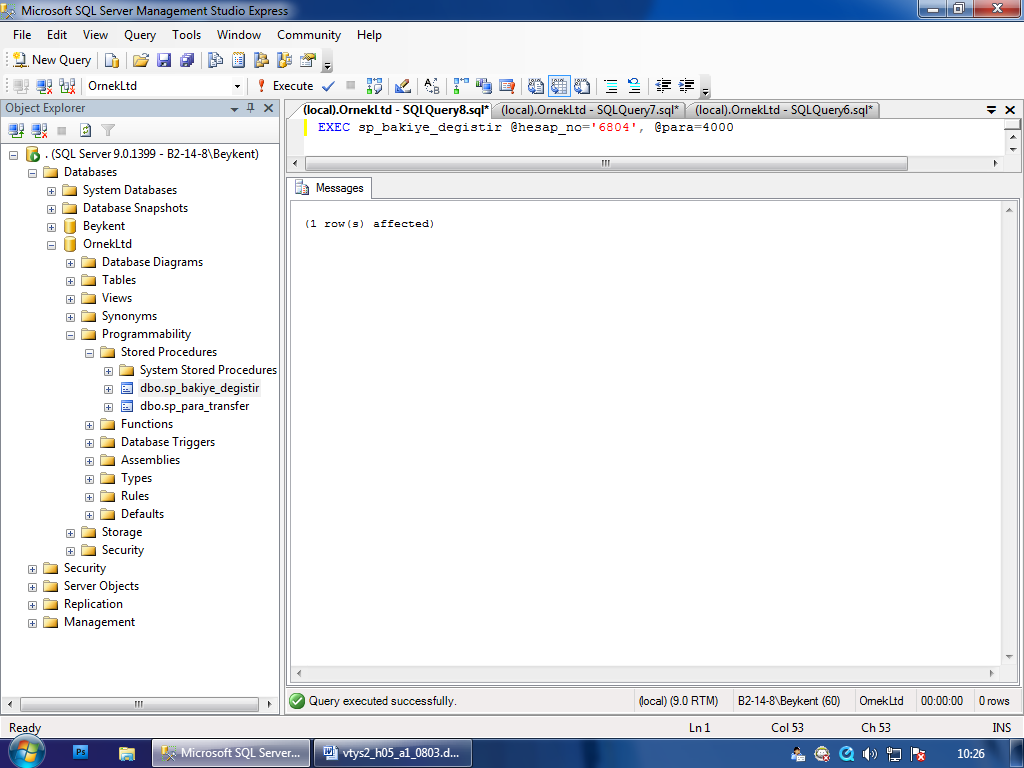 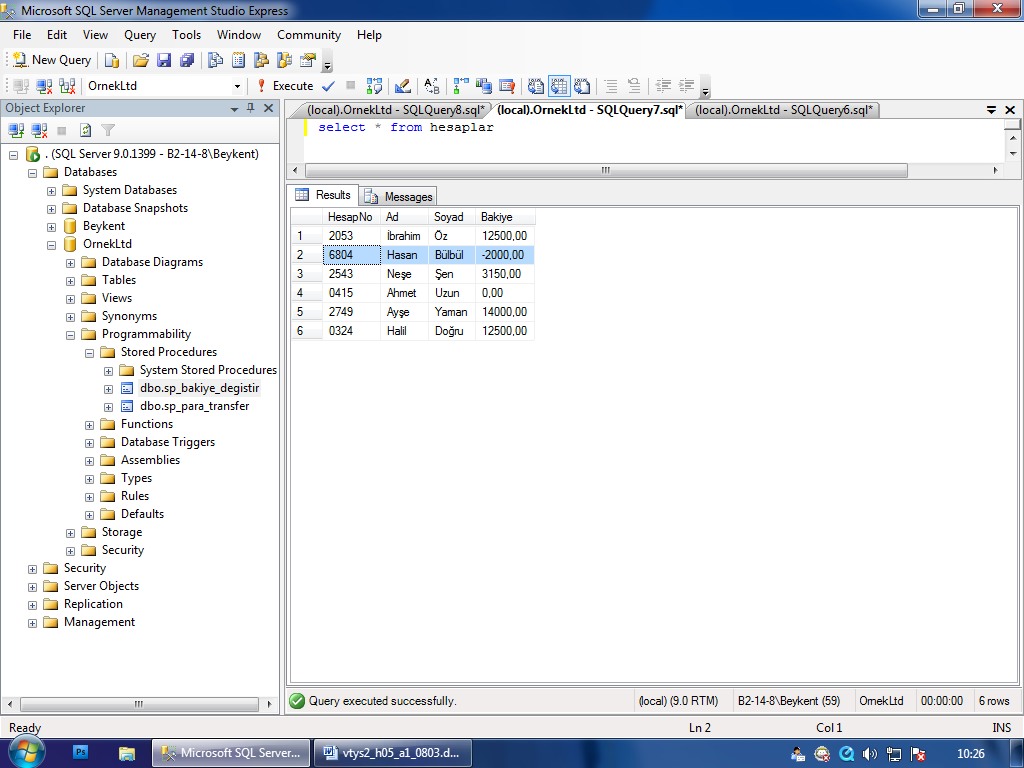 